Зарайский Кремль и усадьба Даровое10 апреля 2021г. 09:00 - отъезд из Рязани с пл. Победы (со стороны Вечного огня).Путевая информация.11:00-12:30 - Экскурсия по территории Зарайского кремля — одной из немногих русских регулярных крепостей XVI века, которая  имеет в плане форму прямоугольника со сторонами 125 и 185 метров. Он возведен по канонам итальянской замковой архитектуры и приспособлен для ведения кругового боя с применением артиллерии. Это самый маленький по площади (2,3 гектара) из всех русских кремлей, дошедших до нашего времени, и единственный полностью сохранившийся кремль в Подмосковье. Является объектом культурного наследия федерального значения.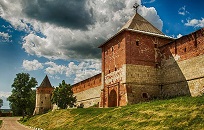 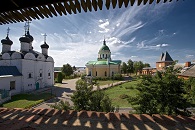 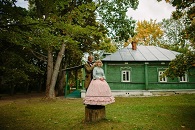 Свободное время.Возможно посещение экспозиции музея ( доп. плата)Переезд в Даровое –Усадьба Достоевского14.00-15.30 Экскурсия по усадьбе.Зарайское сельцо Даровое, принадлежавшее с 1831 Достоевским, – место, связанное с детскими годами великого русского писателя Федора Михайловича Достоевского. Это некий центр в биографии и творчестве писателя, поистине «колыбель творчества». Отъезд в Рязань.В стоимость входит:  проезд на автобусе экскурсионное обслуживание по программе сопровождение экскурсовода  страховка от несчастного случая Отправление: 09.00 (пл.Победы, Вечный огонь) Отправление: 09.00 (пл.Победы, Вечный огонь)